附件1：1.112年度 長期照顧專業課程 Level Ⅲ-台北場時間：10/15.21.22地點：台灣大學-台北市大安區羅斯福路四段一號(博雅102教室)課程表：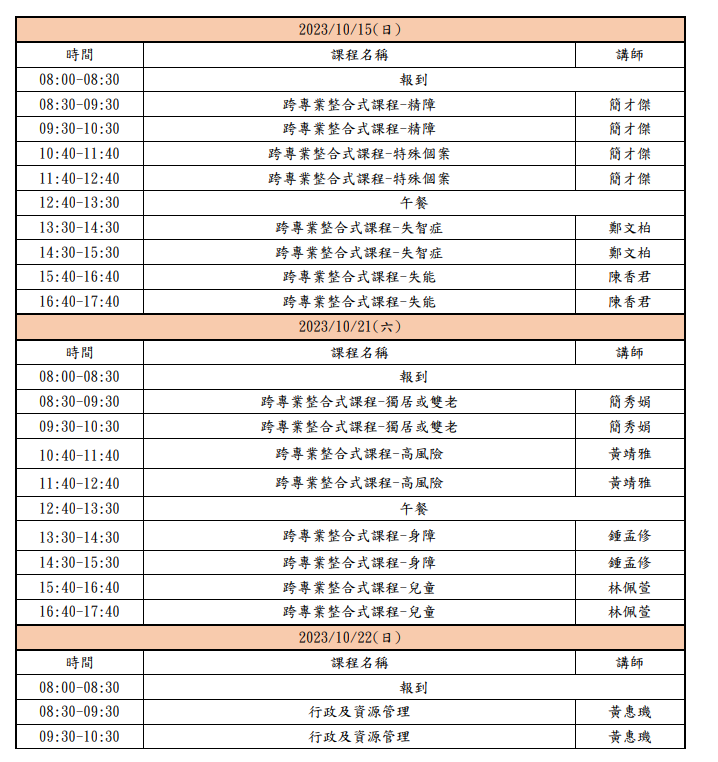 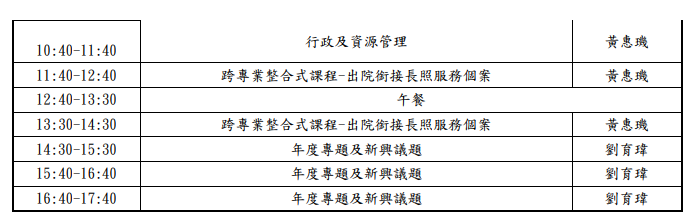 2.台北市呼吸治療師公會線上研討會時間：2023/10/07(六)課程表：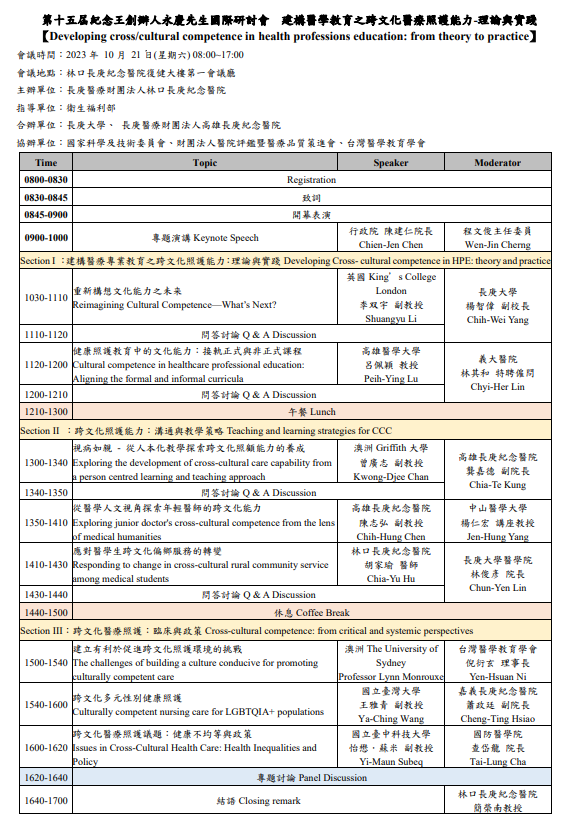 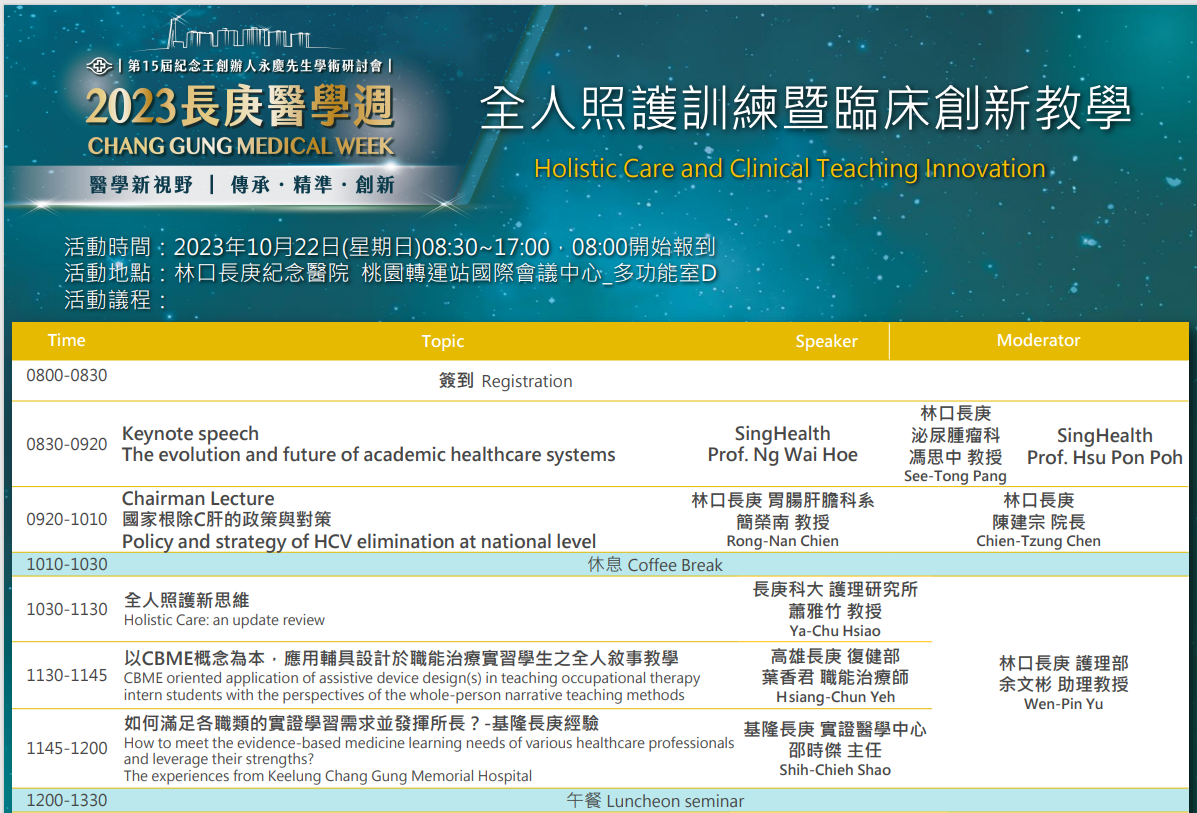 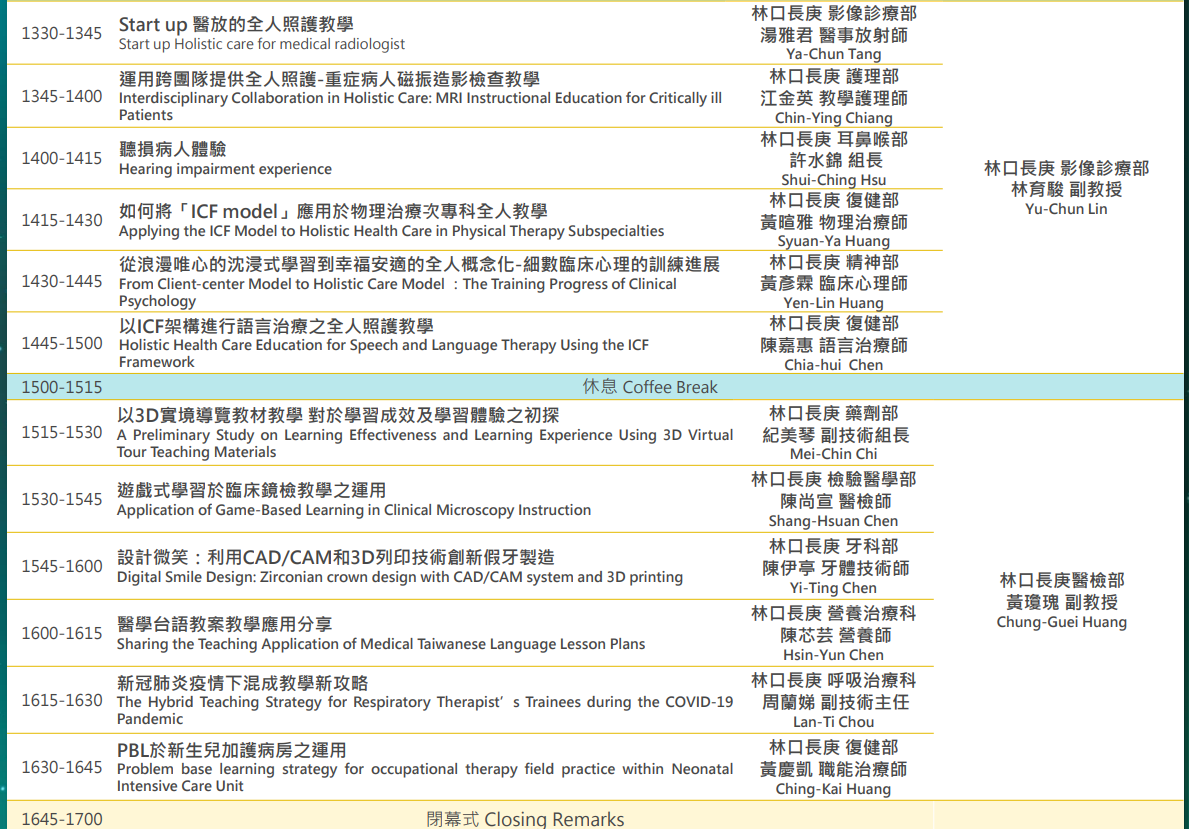   時   間課程內容主講者主講者08:40~09:00簽     到（祕書處人員）簽到及簽退 簽     到（祕書處人員）簽到及簽退 簽     到（祕書處人員）簽到及簽退 簽     到（祕書處人員）簽到及簽退 09:00~09:50呼吸治療師社區專業服務知能被看見呼吸治療師社區專業服務知能被看見台北市呼吸治療師公會朱修儁 理事10:00~10:50呼吸治療師跨領域-健身產業中的呼吸運動與教練 呼吸治療師跨領域-健身產業中的呼吸運動與教練 潮汐有限公司品牌執行長張佳鈞呼吸治療師11:00~11:50藥師~藥物專業溝通的經驗系統化藥師~藥物專業溝通的經驗系統化台灣永續賦能協會理事胡廷岳藥師11:50~12:00                    簽退                    簽退                    簽退                    簽退